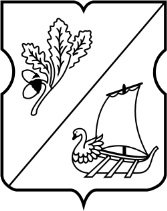 СОВЕТ ДЕПУТАТОВ муниципального округа Старое Крюково Проект внесен Комиссией СД по организации работы СД и осуществлению контроля за работой органов и должностных лиц местного самоуправления (регламентная)РЕШЕНИЕ13 декабря 2016 года № 13/03Об организации работы Совета депутатов муниципального округа Старое Крюково на 1– ый квартал 2017 годаВ соответствии  со статьёй 2 Регламента Совета депутатов муниципального округа Старое Крюково Совет депутатов муниципального округа Старое Крюково решил:1. Утвердить график заседаний Совета депутатов муниципального округа  Старое Крюково на 1– ый квартал 2017 года (приложение 1).2. Утвердить план работы Совета депутатов муниципального округа  Старое Крюково на 1– ый квартал 2017 года (приложение 2).3. Утвердить график  приема населения депутатами Совета депутатов муниципального округа  Старое Крюково на 1– ый квартал 2017 года (приложение 3).4.Контроль за выполнением настоящего решения возложить на главу муниципального округа Старое Крюково  Суздальцеву И.В. Ознакомлена:Глава муниципального округаСтарое Крюково						                 И. В. СуздальцеваСогласовано:Юрисконсульт-советник                                                        Л.А. ШальноваПриложение 1к решению Совета депутатов                                                        муниципального округа                                                                                                       Старое Крюково от 13.12.2016г. № 13/0График заседаний Совета депутатов муниципального округа Старое Крюково  на 1-ый квартал 2017 года Дата проведения  -  24 января, вторник;                                     14  февраля, вторник;                                     14 марта, вторник. Начало заседаний: 15.00 часов  Место заседаний: корпус № 828, помещение V, зал заседаний.Приложение 2к решению Совета депутатов муниципального округа Старое Крюковоот 13.12.2016г. № 13/ПЛАНработы  Совета депутатов муниципального округа Старое Крюково  на 1–ый квартал 2017годаПриложение 3 к решению Совета депутатов муниципального округа Старое Крюково от 13.12.2016г. № 13/0Графикприема населения депутатами Совета депутатов муниципального округа  Старое Крюково январь, февраль, март 2017 годаПрием населения проводится с 16 00 до 18 00   Справки и запись по телефону: 499-710-44-44Графикприема населения депутатами Совета депутатов муниципального округа  Старое Крюково октябрь 2016 годПрием населения проводится с 16 00 до 18 00   Справки и запись по телефону: 499-710-44-44 Графикприема населения депутатами Совета депутатов муниципального округа  Старое Крюково ноябрь 2016 годПрием населения проводится с 16 00 до 18 00   Справки и запись по телефону: 499-710-44-44 Графикприема населения депутатами Совета депутатов муниципального округа  Старое Крюково декабрь 2016 годПрием населения проводится с 16 00 до 18 00   Справки и запись по телефону: 499-710-44-44 №п.п.Наименование вопросовДатаОтветственный(докладчик)январь 24.01.2017 1.О согласовании проекта адресного перечня дворовых территорий для проведения работ по благоустройству дворовых территорий  по району   Старое Крюково  Зеленоградского  административного округа города Москвы  в 2017году. Управа района Старое Крюково, Комиссия СД МО по развитию МО (пр. Горбачёва И.М..)2.О согласовании  проекта адресного перечня многоквартирных домов, подлежащих выборочному капитальному ремонту полностью за счет средств бюджета города Москвы  по району   Старое Крюково  Зеленоградского  административного округа города Москвы  в 2017году.Управа района Старое КрюковоКомиссия СД МО по развитию МО (пр. Горбачёва И.М..)  3.О проведении ремонтных работ  в рамках мероприятий по дополнительному социально – экономическому развитию  по району   Старое Крюково  Зеленоградского  административного округа города Москвы  в 2017 году.Управа района Старое КрюковоКомиссия СД МО по развитию МО (пр. Горбачёва И.М..)4. Об участии депутатов Совета депутатов муниципального округа Старое Крюково в работе комиссий, осуществляющих открытие и приемку  работ по благоустройству дворовых территорий, выборочному капитальному ремонту многоквартирных домов, а также в участии контроля  за ходом выполнения указанных работ в 2017 году.Суздальцева И.В., глава МО5.Об осуществлении внешней проверки годового отчета об исполнении бюджета муниципального округа Старое Крюково за 2016год.Суздальцева И.В., глава МО;6. Об исполнении местного  бюджета  муниципального округа Старое Крюково за 9 месяцев 2016г. (п.5 ст.264.2 БК РФ)Каменская А.В.. советник – бухгалтер аппарата СД7. О проекте решения  Совета депутатов муниципального округа Старое Крюково «О бюджете муниципального округа  Старое Крюково на 2017год».Суздальцева И.В., глава МО; Бюджетно - финансовая комиссия (пр. Копейкин Ю.К.)8.О назначении публичных слушаний по проекту решения  Совета депутатов муниципального округа Старое Крюково «О бюджете муниципального округа  Старое Крюково на 2017год»Суздальцева И.В., глава МО9.РазноеЗаседания комиссий Совета депутатов муниципального округа В соответствии с планами работы комиссийПредседатели Комиссийфевраль 14.02.2017        1.Об  утверждении Перечня публичных мероприятий на 2017год Суздальцева И.В., глава МО;Комиссия СД МО по культуре, спорту и досугу (пр. Кулин Н.А.)2.3.4.РазноеЗаседания комиссий Совета депутатов муниципального округаВ соответствии с планами работы комиссийПредседатели комиссийдекабрь14.03.20171.Об утверждении бюджета муниципального округа  Старое Крюково на 2017 год.Суздальцева И.В., глава МО; Бюджетно-финансовая комиссия (пр. Копейкин Ю.К.) 2.  Об утверждении Плана мероприятий муниципального округа  Старое Крюково на 2017 год.Комиссия СД МО по культуре, спорту и досугу.3.  О поощрении депутатов Совета депутатов  МО Старое Крюково по итогам IV квартала 2016года.Комиссия по организации работы Совета депутатов (пр. Павлова З.И.)4.Об организации работы  Совета  депутатов МО Старое Крюково на 1-ый квартал 2017г.Комиссия по организации работы Совета депутатов(пр. Павлова З.И.)5.О согласовании сводного районного плана по досуговой, социально – воспитательной, физкультурно-оздоровительной и спортивной работе с населением по месту жительства на 1квартал 2017года.Управа района Старое Крюково;Комиссия СД МО по культуре, спорту и досугу.6. Об утверждении Плана мероприятий по противодействию коррупции в органах местного самоуправления муниципального округа Старое Крюково на 2017год.Шальнова Л.А., юрисконсульт – советник  аппарата СД7.Об отпуске главы МО Старое Крюково8. РазноеЗаседания комиссий Совета депутатов муниципального округаВ соответствии с планами работы комиссийПредседатели комиссийФамилия, имя, отчество депутатаДата приемаАдрес приема населения№ 1 801, 807, 808, 856, 802, 803, ул. Солнечная д.6, д,6 А, 810, 811, 812, 813, 814, 815ГорбачеваИрина Михайловна04.10; 08.11;06.12.г. Зеленоград, корп. 828; Совет депутатов МО Старое Крюково № 1 801, 807, 808, 856, 802, 803, ул. Солнечная д.6, д,6 А, 810, 811, 812, 813, 814, 815КулакСветлана АнатольевнаКаждый понедельник с 13.00 до 17.00г. Зеленоград, корп. 816, ГБОУ «Гимназия 1528»,№ 1 801, 807, 808, 856, 802, 803, ул. Солнечная д.6, д,6 А, 810, 811, 812, 813, 814, 815Кулин Николай АлександровичПервый вторник с 14.00 до 17.00г. Зеленоград, корп. 907, ГБУ «Спортивная школа № 112»№ 2 929, 930, 830, 831, 832; 820. 826, 828, 854; 824, 828А, 828Б, 833, 834А, 834Б, 834В, 837 ,839, 840, 841, 842 КисловскаяИрина Петровна27.10; 24.11; 22.12.г. Зеленоград, корп. 832   ГБУК «Творческий Лицей"№ 2 929, 930, 830, 831, 832; 820. 826, 828, 854; 824, 828А, 828Б, 833, 834А, 834Б, 834В, 837 ,839, 840, 841, 842 ЧерненкоЕлена Аскольдовна13.10; 10.11; 08.12г. Зеленоград, корп. 826, ГБУ ТЦСО Зеленоградский филиал «Солнечный»№ 3 901,902А,904; 914, 915, 919; - 905, 906, 918; 902, 903ПавловаЗинаида Ивановна20.10; 17.11; 15.12.г. Зеленоград, корп. 828; Совет депутатов МО Старое Крюково № 3 901,902А,904; 914, 915, 919; - 905, 906, 918; 902, 903СуздальцеваИрина ВикторовнаКаждый понедельник с 13.00 до 17.00г. Зеленоград, корп. 828; Совет депутатов МО Старое Крюково № 3 901,902А,904; 914, 915, 919; - 905, 906, 918; 902, 903УдаловВячеслав Владимирович06.10; 03.11; 01.12.г. Зеленоград, корп. 907, ГБУ «Спортивная школа № 112»№ 4 908,909,913,927,921, 922, 923, 926, 924, 925, 931, 933; 916, 917, 920, ул. Калинина,26стр. А, 3А, 28, 30, 37стр. 2А, 39; Панфиловский пр-т,40, 46; ул. Рабочая,25. 29, 31стр.1А; ул. Щербакова, 31, 33. 33А, 33Б, 39. 39А, 40, 43, 46, 50  КопейкинЮрий Константинович06.10; 03.11; 01.12.г. Зеленоград, корп. 855, ГБОУ СПО технологический техникум № 4 908,909,913,927,921, 922, 923, 926, 924, 925, 931, 933; 916, 917, 920, ул. Калинина,26стр. А, 3А, 28, 30, 37стр. 2А, 39; Панфиловский пр-т,40, 46; ул. Рабочая,25. 29, 31стр.1А; ул. Щербакова, 31, 33. 33А, 33Б, 39. 39А, 40, 43, 46, 50  МорозовИгорь Владимирович13.10; 10.11; 08.12г. Зеленоград, корп. 828; Совет депутатов МО Старое Крюково № 4 908,909,913,927,921, 922, 923, 926, 924, 925, 931, 933; 916, 917, 920, ул. Калинина,26стр. А, 3А, 28, 30, 37стр. 2А, 39; Панфиловский пр-т,40, 46; ул. Рабочая,25. 29, 31стр.1А; ул. Щербакова, 31, 33. 33А, 33Б, 39. 39А, 40, 43, 46, 50  ТрутневНиколай Филиппович27.10; 24.11; 22.12.г. Зеленоград, корп. 828; Совет депутатов МО Старое Крюково Фамилия, имя, отчество депутатаДата приемаАдрес приема населения№ 1 801, 807, 808, 856, 802, 803, ул. Солнечная д.6, д,6 А, 810, 811, 812, 813, 814, 815ГорбачеваИрина Михайловна04.10 г. Зеленоград, корп. 828; Совет депутатов МО Старое Крюково № 1 801, 807, 808, 856, 802, 803, ул. Солнечная д.6, д,6 А, 810, 811, 812, 813, 814, 815КулакСветлана АнатольевнаКаждый понедельник с 13.00 до 17.00г. Зеленоград, корп. 816, ГБОУ «Гимназия 1528»,№ 1 801, 807, 808, 856, 802, 803, ул. Солнечная д.6, д,6 А, 810, 811, 812, 813, 814, 815Кулин Николай АлександровичПервый вторник с 14.00 до 17.00г. Зеленоград, корп. 907, ГБУ «Спортивная школа № 112»№ 2 929, 930, 830, 831, 832; 820. 826, 828, 854; 824, 828А, 828Б, 833, 834А, 834Б, 834В, 837 ,839, 840, 841, 842 КисловскаяИрина Петровна27.10 г. Зеленоград, корп. 832   ГБУК «Творческий Лицей"№ 2 929, 930, 830, 831, 832; 820. 826, 828, 854; 824, 828А, 828Б, 833, 834А, 834Б, 834В, 837 ,839, 840, 841, 842 ЧерненкоЕлена Аскольдовна         13.10  г. Зеленоград, корп. 826, ГБУ ТЦСО Зеленоградский филиал «Солнечный»№ 3 901,902А,904; 914, 915, 919; - 905, 906, 918; 902, 903ПавловаЗинаида Ивановна20.10 г. Зеленоград, корп. 828; Совет депутатов МО Старое Крюково № 3 901,902А,904; 914, 915, 919; - 905, 906, 918; 902, 903СуздальцеваИрина ВикторовнаКаждый понедельник с 13.00 до 17.00г. Зеленоград, корп. 828; Совет депутатов МО Старое Крюково № 3 901,902А,904; 914, 915, 919; - 905, 906, 918; 902, 903УдаловВячеслав Владимирович06.10 г. Зеленоград, корп. 907, ГБУ «Спортивная школа № 112»№ 4 908,909,913,927,921, 922, 923, 926, 924, 925, 931, 933; 916, 917, 920, ул. Калинина,26стр. А, 3А, 28, 30, 37стр. 2А, 39; Панфиловский пр-т,40, 46; ул. Рабочая,25. 29, 31стр.1А; ул. Щербакова, 31, 33. 33А, 33Б, 39. 39А, 40, 43, 46, 50  КопейкинЮрий Константинович06.10 г. Зеленоград, корп. 855, ГБОУ СПО технологический техникум № 4 908,909,913,927,921, 922, 923, 926, 924, 925, 931, 933; 916, 917, 920, ул. Калинина,26стр. А, 3А, 28, 30, 37стр. 2А, 39; Панфиловский пр-т,40, 46; ул. Рабочая,25. 29, 31стр.1А; ул. Щербакова, 31, 33. 33А, 33Б, 39. 39А, 40, 43, 46, 50  МорозовИгорь ВладимировичКаждый первый понедельник13.10г. Зеленоград, корп. 828; Совет депутатов МО Старое Крюково № 4 908,909,913,927,921, 922, 923, 926, 924, 925, 931, 933; 916, 917, 920, ул. Калинина,26стр. А, 3А, 28, 30, 37стр. 2А, 39; Панфиловский пр-т,40, 46; ул. Рабочая,25. 29, 31стр.1А; ул. Щербакова, 31, 33. 33А, 33Б, 39. 39А, 40, 43, 46, 50  ТрутневНиколай Филиппович27.10г. Зеленоград, корп. 828; Совет депутатов МО Старое Крюково Фамилия, имя, отчество депутатаДата приемаАдрес приема населения№ 1 801, 807, 808, 856, 802, 803, ул. Солнечная д.6, д,6 А, 810, 811, 812, 813, 814, 815ГорбачеваИрина Михайловна08.11 г. Зеленоград, корп. 828; Совет депутатов МО Старое Крюково № 1 801, 807, 808, 856, 802, 803, ул. Солнечная д.6, д,6 А, 810, 811, 812, 813, 814, 815КулакСветлана АнатольевнаКаждый понедельник с 13.00 до 17.00г. Зеленоград, корп. 816, ГБОУ «Гимназия 1528»,№ 1 801, 807, 808, 856, 802, 803, ул. Солнечная д.6, д,6 А, 810, 811, 812, 813, 814, 815Кулин Николай АлександровичПервый вторник с 14.00 до 17.00г. Зеленоград, корп. 907, ГБУ «Спортивная школа № 112»№ 2 929, 930, 830, 831, 832; 820. 826, 828, 854; 824, 828А, 828Б, 833, 834А, 834Б, 834В, 837 ,839, 840, 841, 842 КисловскаяИрина Петровна24.11г. Зеленоград, корп. 832   ГБУК «Творческий Лицей"№ 2 929, 930, 830, 831, 832; 820. 826, 828, 854; 824, 828А, 828Б, 833, 834А, 834Б, 834В, 837 ,839, 840, 841, 842 ЧерненкоЕлена Аскольдовна          10.11  г. Зеленоград, корп. 826, ГБУ ТЦСО Зеленоградский филиал «Солнечный»№ 3 901,902А,904; 914, 915, 919; - 905, 906, 918; 902, 903ПавловаЗинаида Ивановна17.11 г. Зеленоград, корп. 828; Совет депутатов МО Старое Крюково № 3 901,902А,904; 914, 915, 919; - 905, 906, 918; 902, 903СуздальцеваИрина ВикторовнаКаждый понедельник с 13.00 до 17.00г. Зеленоград, корп. 828; Совет депутатов МО Старое Крюково № 3 901,902А,904; 914, 915, 919; - 905, 906, 918; 902, 903УдаловВячеслав Владимирович03.11 г. Зеленоград, корп. 907, ГБУ «Спортивная школа № 112»№ 4 908,909,913,927,921, 922, 923, 926, 924, 925, 931, 933; 916, 917, 920, ул. Калинина,26стр. А, 3А, 28, 30, 37стр. 2А, 39; Панфиловский пр-т,40, 46; ул. Рабочая,25. 29, 31стр.1А; ул. Щербакова, 31, 33. 33А, 33Б, 39. 39А, 40, 43, 46, 50  КопейкинЮрий Константинович03.11 г. Зеленоград, корп. 855, ГБОУ СПО технологический техникум № 4 908,909,913,927,921, 922, 923, 926, 924, 925, 931, 933; 916, 917, 920, ул. Калинина,26стр. А, 3А, 28, 30, 37стр. 2А, 39; Панфиловский пр-т,40, 46; ул. Рабочая,25. 29, 31стр.1А; ул. Щербакова, 31, 33. 33А, 33Б, 39. 39А, 40, 43, 46, 50  МорозовИгорь ВладимировичКаждый первый понедельник10.11г. Зеленоград, корп. 828; Совет депутатов МО Старое Крюково № 4 908,909,913,927,921, 922, 923, 926, 924, 925, 931, 933; 916, 917, 920, ул. Калинина,26стр. А, 3А, 28, 30, 37стр. 2А, 39; Панфиловский пр-т,40, 46; ул. Рабочая,25. 29, 31стр.1А; ул. Щербакова, 31, 33. 33А, 33Б, 39. 39А, 40, 43, 46, 50  ТрутневНиколай Филиппович24.11г. Зеленоград, корп. 828; Совет депутатов МО Старое Крюково Фамилия, имя, отчество депутатаДата приемаАдрес приема населения№ 1 801, 807, 808, 856, 802, 803, ул. Солнечная д.6, д,6 А, 810, 811, 812, 813, 814, 815ГорбачеваИрина Михайловна06.12 г. Зеленоград, корп. 828; Совет депутатов МО Старое Крюково № 1 801, 807, 808, 856, 802, 803, ул. Солнечная д.6, д,6 А, 810, 811, 812, 813, 814, 815КулакСветлана АнатольевнаКаждый понедельник с 13.00 до 17.00г. Зеленоград, корп. 816, ГБОУ «Гимназия 1528»,№ 1 801, 807, 808, 856, 802, 803, ул. Солнечная д.6, д,6 А, 810, 811, 812, 813, 814, 815Кулин Николай АлександровичПервый вторник с 14.00 до 17.00г. Зеленоград, корп. 907, ГБУ «Спортивная школа № 112»№ 2 929, 930, 830, 831, 832; 820. 826, 828, 854; 824, 828А, 828Б, 833, 834А, 834Б, 834В, 837 ,839, 840, 841, 842 КисловскаяИрина Петровна22.12 г. Зеленоград, корп. 832   ГБУК «Творческий Лицей"№ 2 929, 930, 830, 831, 832; 820. 826, 828, 854; 824, 828А, 828Б, 833, 834А, 834Б, 834В, 837 ,839, 840, 841, 842 ЧерненкоЕлена Аскольдовна         08.12  г. Зеленоград, корп. 826, ГБУ ТЦСО Зеленоградский филиал «Солнечный»№ 3 901,902А,904; 914, 915, 919; - 905, 906, 918; 902, 903ПавловаЗинаида Ивановна15.12 г. Зеленоград, корп. 828; Совет депутатов МО Старое Крюково № 3 901,902А,904; 914, 915, 919; - 905, 906, 918; 902, 903СуздальцеваИрина ВикторовнаКаждый понедельник с 13.00 до 17.00г. Зеленоград, корп. 828; Совет депутатов МО Старое Крюково № 3 901,902А,904; 914, 915, 919; - 905, 906, 918; 902, 903УдаловВячеслав Владимирович01.12 г. Зеленоград, корп. 907, ГБУ «Спортивная школа № 112»№ 4 908,909,913,927,921, 922, 923, 926, 924, 925, 931, 933; 916, 917, 920, ул. Калинина,26стр. А, 3А, 28, 30, 37стр. 2А, 39; Панфиловский пр-т,40, 46; ул. Рабочая,25. 29, 31стр.1А; ул. Щербакова, 31, 33. 33А, 33Б, 39. 39А, 40, 43, 46, 50  КопейкинЮрий Константинович01.12 г. Зеленоград, корп. 855, ГБОУ СПО технологический техникум № 4 908,909,913,927,921, 922, 923, 926, 924, 925, 931, 933; 916, 917, 920, ул. Калинина,26стр. А, 3А, 28, 30, 37стр. 2А, 39; Панфиловский пр-т,40, 46; ул. Рабочая,25. 29, 31стр.1А; ул. Щербакова, 31, 33. 33А, 33Б, 39. 39А, 40, 43, 46, 50  МорозовИгорь ВладимировичКаждый первый понедельник08.10г. Зеленоград, корп. 828; Совет депутатов МО Старое Крюково № 4 908,909,913,927,921, 922, 923, 926, 924, 925, 931, 933; 916, 917, 920, ул. Калинина,26стр. А, 3А, 28, 30, 37стр. 2А, 39; Панфиловский пр-т,40, 46; ул. Рабочая,25. 29, 31стр.1А; ул. Щербакова, 31, 33. 33А, 33Б, 39. 39А, 40, 43, 46, 50  ТрутневНиколай Филиппович22.12г. Зеленоград, корп. 828; Совет депутатов МО Старое Крюково 